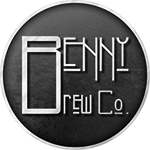 BENNY BREWING CO.1429 Sans Souci ParkwayWilkes-Barre, PA 18706APPLICATION FOR EMPLOYMENTPERSONAL INFORMATIONList states and counties of residence for the past seven years:EMPLOYMENT DESIREDARE YOU AVAILABLE TO WORK?  HAVE YOU EVER BEEN EMPLOYED BY BENNY BREWING CO.?  IF YES, PLEASE INDICATE DATE OF EMPLOYMENT:  IF OFFERED A POSITION, ARE YOU ABLE TO PROVIDE VERIFICATION OF YOUR LEGAL RIGHT TO WORK IN THE UNITED STATES?  HAVE YOU BEEN CONVICTED OF A FELONY WITHIN THE LAST FIVE YEARS THAT HAS NOT BEEN EXPUNGED OR SEALED BY A COURT?  IF YES, EXPLAIN:  IF EMPLOYED AND UNDER AGE 18, CAN YOU FURNISH A WORK PERMIT?  EMPLOYMENT HISTORYPlease provide information concerning your work history by filling this section out completely. List present or most recent job first. Military experience may be included. Verified work performed on a volunteer basis may be included. (If more space is needed, write on a separate page or make an additional copy of this page.) Failure to provide a complete employment history may disqualify you for employment or may result in termination of employment if you are employed with the company. Verification of salary (via W2 or other documentation) may be requested if an offer of employment is extended.EDUCATIONLIST OF PROFESSIONAL ASSOCIATIONS OF WHICH YOU ARE A CURRENT MEMBER AND CERTIFICATES YOU HAVE ACHIEVED:REFERENCESName, phone number, position, and company of three references not related to you.1.  2.  3.  APPLICANT'S STATEMENT I certify that the information given herein is true and complete to the best of my knowledge. I authorize Benny Brewing Co. to make such investigations and inquiries of the information provided herein, and other matters related hereto, as may be necessary. I hereby release employers, schools, and other persons, institutions or businesses from all liability in responding to inquiries in connection with my application. I understand that false or misleading information given in my application or during interviews may result in a refusal to hire, or discharge in the event of employment. I understand that I shall be required to provide documentation establishing my legal authorization for employment prior to commencing work. I understand that if employed, my employment will be at will, and that I will not have a contract for employment nor a guarantee of employment. The employer is an Equal Opportunity employer, and shall treat all employees and applicants for employment equally and fairly based upon job related qualifications and in accordance with all applicable local, state and federal laws.Please email completed application to: bennybrewingco@gmail.comSubject of email should be “Employment”DATE OF APPLICATION:REFERRED BY:NAME:LastFirstMiddle InitialPRESENT ADDRESS:PHONE (HOME):PHONE (WORK):PHONE (ALT):EMAIL ADDRESS:SOCIAL SECURITY NUMBER:DRIVER’S LICENSE NUMBER:POSITION:DATE AVAILABLE:COMPENSATION DESIRED:Base: 1. EMPLOYER:START DATE:SUPERVISOR:YOUR TITLE:END DATE:MAY WE CONTACT:ADDRESS:RATE / SALARYSTARTING:  FINAL:  BASE:  BONUS:  OTHER:  REASON FOR LEAVING:PHONE NUMBER:RATE / SALARYSTARTING:  FINAL:  BASE:  BONUS:  OTHER:  DUTIES / RESPONSIBILITIES:2. EMPLOYER:START DATE:SUPERVISOR:YOUR TITLE:END DATE:MAY WE CONTACT:ADDRESS:RATE / SALARYSTARTING:  FINAL:  BASE:  BONUS:  OTHER:  REASON FOR LEAVING:PHONE NUMBER:RATE / SALARYSTARTING:  FINAL:  BASE:  BONUS:  OTHER:  DUTIES / RESPONSIBILITIES:3. EMPLOYER:START DATE:SUPERVISOR:YOUR TITLE:END DATE:MAY WE CONTACT:ADDRESS:RATE / SALARYSTARTING:  FINAL:  BASE:  BONUS:  OTHER:  REASON FOR LEAVING:PHONE NUMBER:RATE / SALARYSTARTING:  FINAL:  BASE:  BONUS:  OTHER:  DUTIES / RESPONSIBILITIES:VOCATIONALUNDERGRADUATEGRADUATEPOST-GRADUATESCHOOL NAME:DEGREE TYPE:DATE EARNED:COURSE OF STUDY:HONORS EARNED:Applicant’s NameDate